English Day 4 – rhymingCan you write some words that rhyme with each picture?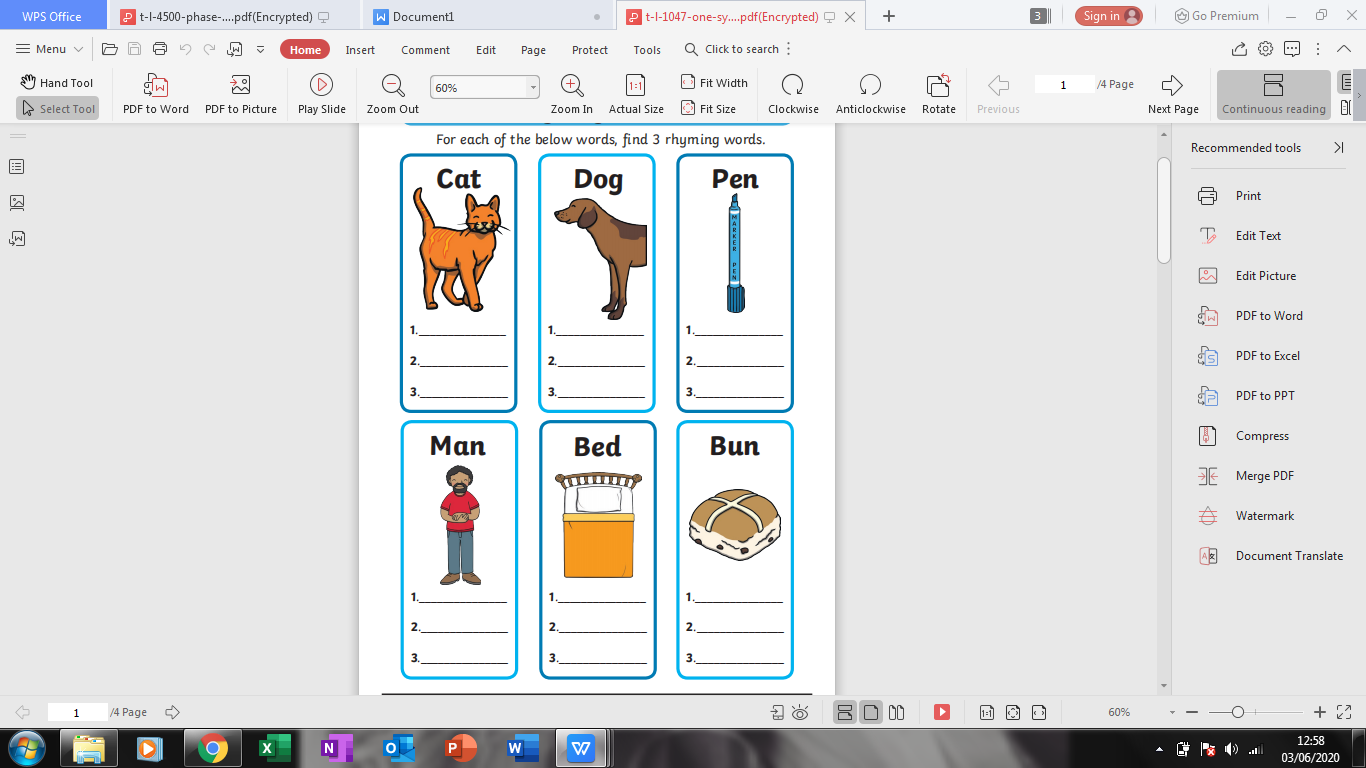 